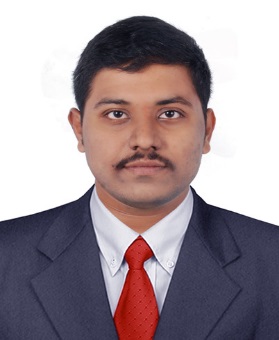 RESUMESaikiran			E-Mail: saikiran.376821@2freemail.com C/o-Ph.No: +971 501685421Career Objective: 	To build a successful career and to work with committed & dedicated people which will help me to explore myself and to take a challenging role to the best of my skills and realize my potential.Education: 	B.TECH (Electronics and Communication Eng.) from PULLA REDDY INSTITUTE OF TECHNOLOGY (JNTUH) with aggregate of 65%Skills:	Project Work :-Automation of HF Transceiver Testing.Ms-Office,Operating System: Windows 2007, 2010 and XP.Professional Experience:	Total :5 yrsM/s. Mamatha Constructions.April’ 2016 to January’ 2018As a Project EngineerProjects:Achampet Solar Power Pvt Ltd –Telangana-Client Belectric photovoltaic India Pvt Ltd Padmajiwadi Solar Power Pvt Ltd –Telangana-Client Belectric photovoltaic India Pvt LtdMedchal SS- Medchal, Telangana – Client- TSSPDCL.Master plan SS – Arundathi Colony, Sri nagar Colony, Madanapet SS- Client – TSSPDCL.Project Scope:Power Generation and Distribution for Rural areas.Power Distribution from the New Sub-Station for Rural Areas.Power Distribution from the New Sub-Station to the various cities.Roles and Responsibilities:-Oversee the development of the Project Brief and Business Case.Ensure that the project team understands all aspects of the prime contract relating to their respective responsibilities, and demonstrate a thorough understanding of the prime contract checklist and organizational structure.Negotiate, analyze, and prepare purchase order agreements, subcontracts, and cost control budgets.Procurement of material for projects at various sites.Assist in delivery of technical projects such as major / minor rectification works.Attend meetings and gets involved with site supervision staff and field engineers.Oversee multiple projects across all phases of development, and monitor workflow to make timeline adjustments as needed.Tracks projects with consistent contact to project team members, from concept through contract award.Ensuring the work done with mutual agreement and all safety measurements..Preparing week, monthly reports and submitting the same to the General Manger.Inspecting the site at regular intervals for any PPE Violations and see that problems resolved.Sri Balaji Electricals.August’ 2012 to March’ 2016.       As a Project Executive.Projects:FourmSujana Mall – Hyderabad, Telangana- Client - TSSPDCLSLN Terminals Pvt Ltd –Hyderabad, TelanganaClient- TSSPDCL.Tata Aero Space Ltd.,- Hyderabad, Telangana Client- TSSPDCL .Wipro – Hyderabad, Telanagana – Client- TSSPDCLProject Scope:Power Generation from SS to the Mall.Power Distribution from the New Sub-Station for Rural Areas.Power Distribution from the New Sub-Station to the various cities.Roles and Responsibilities:-Attended pre bid conferences, is primarily point of contact to outside contacts, communicates all relevant information.Quoting the Tenders for Work Contracts from TSSPDCL.Putting work Bills for the works completed in stipulated time.Arranging the meetings on the weekly report basis.Ensuring the work done at sites with safety equipment.Inspecting the site and advice on various PPE issues to construction team.Maintain Good Records updated.Work closely with clients, owners, architects and subcontractors to develop lasting relationships.Scrutiny of all the vouchers sent from site to Office.Making Cash and Bank payments after proper checking of ledgers.Providing Monthly statements like Stock Statement.Preparing Purchase Orders, Work Orders for the Sub-Contracts.Looking after Receivables and payables.Authorize formal closure of the project.Personal Details:	Date of Birth		:	15-03-1991Gender			: 	MaleMarital Status		: 	SingleNationality		:	IndianLanguages Known	:	English, Hindi and Telugu.